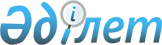 О внесении изменения в решение Жамбылского областного маслихата и акима Жамбылской области от 28 марта 1997 года № 365 "Об упорядочении административно-территориального устройства поселков, аулов (сел) и аульных (сельских) округов области"Постановление акимата Жамбылской области от 17 июля 2019 года № 155 и решение Жамбылского областного маслихата от 17 июля 2019 года № 37-6. Зарегистрировано Департаментом юстиции Жамбылской области 24 июля 2019 года № 4285
      Примечание РЦПИ.

      В тексте документа сохранена пунктуация и орфография оригинала.
      В соответствии с Законом Республики Казахстан от 23 января 2001 года "О местном государственном управлении и самоуправлении в Республике Казахстан" и Законом Республики Казахстан от 8 декабря 1993 года "Об административно-территориальном устройстве Республики Казахстан" акимат Жамбылской области ПОСТАНОВЛЯЕТ и Жамбылский областной маслихат РЕШИЛ:
      1. В решение Жамбылского областного маслихата и акима Жамбылской области от 28 марта 1997 года № 365 "Об упорядочении административно-территориального устройства поселков, аулов (сел) и аульных (сельских) округов области" (зарегистрировано в Реестре государственной регистрации нормативных правовых актов № 407, опубликовано 24 августа 2001 года в газете "Знамя труда") внести следующее изменение:
      в графе 1 приложения 1 к указанному совместному решению строку, порядковый номер 2, изложить в следующей новой редакции:
      "2. село Красная Звезда (из Жамбылского района), Ульгилинский сельский округ (село Ульгили), Костобинский сельский округ (станция Талас)".
      2. Контроль за исполнением данного совместного постановления и решения возложить на постоянную комиссию областного маслихата по вопросам экономики, бюджета, налога и местного самоуправления и на курирующего заместителя акима области.
      3. Настоящее совместное постановление и решение вступает в силу со дня государственной регистрации в органах юстиции и вводится в действие по истечении десяти календарных дней после дня его первого официального опубликования.
					© 2012. РГП на ПХВ «Институт законодательства и правовой информации Республики Казахстан» Министерства юстиции Республики Казахстан
				
      Аким области 

А. Мырзахметов

      Секретарь областного маслихата 

Б. Карашолаков
